Загрузка спецификации среверного и сетевого оборудованияОткройте список заказов и выберите заказ с добавленными в него товарами из категории «Серверы и СХД» и/или «Сетевое оборудовангие», в выбранной строке откройте нарточку заказа нажатием на иконку «Информация».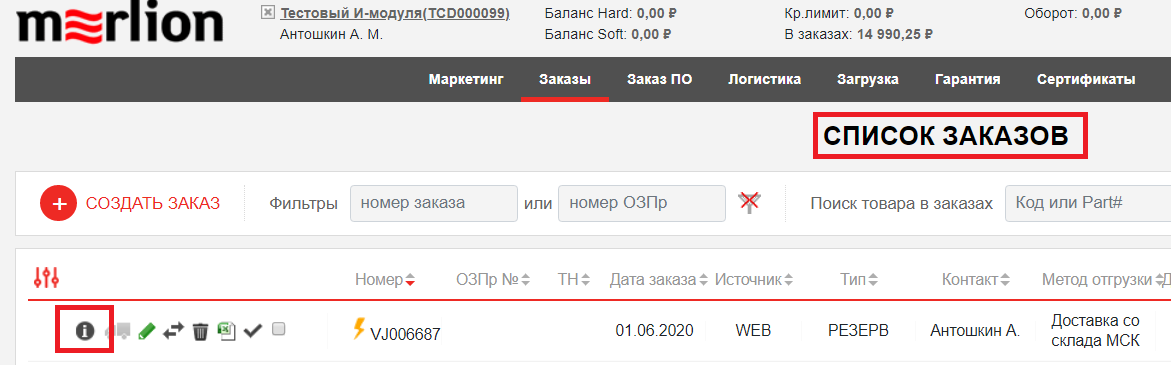 В карточке товара нажмите иконку «XLS Specs» для скачивания файла спецификации. 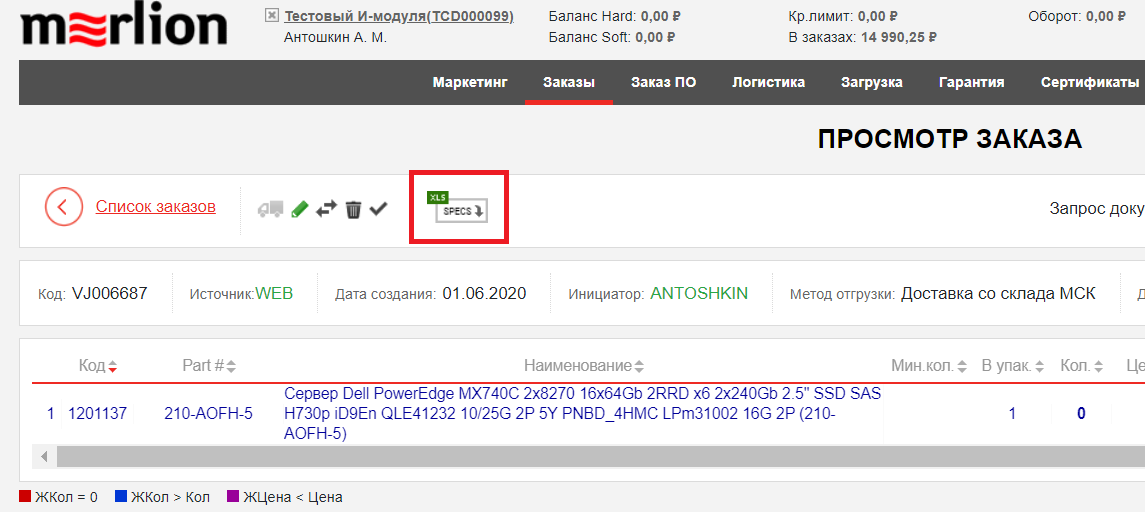 